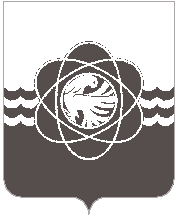 П О С Т А Н О В Л Е Н И Еот 04.06.2020  № 422В соответствии с ч. 4. ст. 18 Федерального закона от  № 209-ФЗ  «О развитии  малого и среднего предпринимательства в Российской Федерации», Приказом Федеральной антимонопольной службы РФ от  № 67 «О порядке проведения конкурсов или аукционов на право заключения договоров аренды, договоров безвозмездного пользования, договоров доверительного управления имуществом, иных договоров, предусматривающих переход прав владения и (или) пользования в отношении государственного или муниципального имущества, и перечне видов имущества, в отношении которого заключение указанных договоров может осуществляться путем проведения торгов в форме конкурса», постановлением Администрации муниципального образования «город Десногорск» Смоленской области от  № 700 «Об утверждении Положения о порядке и условиях предоставления в аренду объектов муниципальной собственности, включенных в Перечень имущества, свободного от прав третьих лиц (за исключением имущественных прав субъектов малого и среднего предпринимательства)», постановлением Администрации муниципального образования «город Десногорск» Смоленской области от 21.03.2019 № 295 «Об утверждении порядка формирования, ведения, ежегодного дополнения и опубликования Перечня муниципального имущества, предназначенного для предоставления во владение и (или) в пользование субъектам малого и среднего предпринимательства и организациям, образующим  инфраструктуру поддержки субъектов малого и среднего предпринимательства», с целью актуализации сведений о муниципальной собственностиАдминистрация муниципального образования «город Десногорск» Смоленской области постановляет:Утвердить перечень муниципального имущества муниципального образования «город Десногорск» Смоленской области, предназначенного для передачи во владение и (или) в пользование субъектам малого и среднего предпринимательства и организациям, образующим  инфраструктуру поддержки субъектов малого и среднего предпринимательства, согласно приложению.Признать утратившим силу постановление Администрации муниципального образования «город Десногорск» Смоленской области от 11.06.2019 № 638 «Об утверждении перечня муниципального имущества муниципального образования «город Десногорск» Смоленской области, предназначенного для передачи во владение и  (или) пользование на условиях долгосрочной и краткосрочной аренды субъектам малого и среднего предпринимательства».3. Отделу информационных технологий и связи с общественностью (Н.В. Барханоева) разместить настоящее постановление на официальном сайте Администрации муниципального образования «город Десногорск» Смоленской области и опубликовать в газете «Десна».4. Контроль исполнения настоящего постановления возложить на председателя Комитета имущественных и земельных отношений Администрации муниципального образования «город Десногорск» Смоленской области С.А. Гайдайчука. Глава муниципального образования«город Десногорск» Смоленской области                                                А.Н. ШубинОб утверждении перечня муниципального имущества муниципального образования «город Десногорск» Смоленской области, предназначенного для передачи во владение и (или) пользование на условиях долгосрочной  и краткосрочной аренды субъектам малого и среднего предпринимательства и признании утратившим силу постановления Администрации муниципального образования «город Десногорск» Смоленской  области от 11.06.2019 № 638Приложение УТВЕРЖДЕНпостановлением Администрации муниципального образования «город Десногорск»                     Смоленской области       от 04.06.2020 № 422Приложение УТВЕРЖДЕНпостановлением Администрации муниципального образования «город Десногорск»                     Смоленской области       от 04.06.2020 № 422Приложение УТВЕРЖДЕНпостановлением Администрации муниципального образования «город Десногорск»                     Смоленской области       от 04.06.2020 № 422Перечень муниципального имущества муниципального образования «город Десногорск» Смоленской области, предназначенного для передачи во владение и (или) в пользование субъектам  малого и среднего предпринимательства и организациям, образующим  инфраструктуру поддержки субъектов малого и среднего предпринимательстваПеречень муниципального имущества муниципального образования «город Десногорск» Смоленской области, предназначенного для передачи во владение и (или) в пользование субъектам  малого и среднего предпринимательства и организациям, образующим  инфраструктуру поддержки субъектов малого и среднего предпринимательстваПеречень муниципального имущества муниципального образования «город Десногорск» Смоленской области, предназначенного для передачи во владение и (или) в пользование субъектам  малого и среднего предпринимательства и организациям, образующим  инфраструктуру поддержки субъектов малого и среднего предпринимательстваПеречень муниципального имущества муниципального образования «город Десногорск» Смоленской области, предназначенного для передачи во владение и (или) в пользование субъектам  малого и среднего предпринимательства и организациям, образующим  инфраструктуру поддержки субъектов малого и среднего предпринимательстваПеречень муниципального имущества муниципального образования «город Десногорск» Смоленской области, предназначенного для передачи во владение и (или) в пользование субъектам  малого и среднего предпринимательства и организациям, образующим  инфраструктуру поддержки субъектов малого и среднего предпринимательстваПеречень муниципального имущества муниципального образования «город Десногорск» Смоленской области, предназначенного для передачи во владение и (или) в пользование субъектам  малого и среднего предпринимательства и организациям, образующим  инфраструктуру поддержки субъектов малого и среднего предпринимательстваПеречень муниципального имущества муниципального образования «город Десногорск» Смоленской области, предназначенного для передачи во владение и (или) в пользование субъектам  малого и среднего предпринимательства и организациям, образующим  инфраструктуру поддержки субъектов малого и среднего предпринимательстваПеречень муниципального имущества муниципального образования «город Десногорск» Смоленской области, предназначенного для передачи во владение и (или) в пользование субъектам  малого и среднего предпринимательства и организациям, образующим  инфраструктуру поддержки субъектов малого и среднего предпринимательстваПеречень муниципального имущества муниципального образования «город Десногорск» Смоленской области, предназначенного для передачи во владение и (или) в пользование субъектам  малого и среднего предпринимательства и организациям, образующим  инфраструктуру поддержки субъектов малого и среднего предпринимательстваПеречень муниципального имущества муниципального образования «город Десногорск» Смоленской области, предназначенного для передачи во владение и (или) в пользование субъектам  малого и среднего предпринимательства и организациям, образующим  инфраструктуру поддержки субъектов малого и среднего предпринимательстваПеречень муниципального имущества муниципального образования «город Десногорск» Смоленской области, предназначенного для передачи во владение и (или) в пользование субъектам  малого и среднего предпринимательства и организациям, образующим  инфраструктуру поддержки субъектов малого и среднего предпринимательстваПеречень муниципального имущества муниципального образования «город Десногорск» Смоленской области, предназначенного для передачи во владение и (или) в пользование субъектам  малого и среднего предпринимательства и организациям, образующим  инфраструктуру поддержки субъектов малого и среднего предпринимательстваПеречень муниципального имущества муниципального образования «город Десногорск» Смоленской области, предназначенного для передачи во владение и (или) в пользование субъектам  малого и среднего предпринимательства и организациям, образующим  инфраструктуру поддержки субъектов малого и среднего предпринимательстваПеречень муниципального имущества муниципального образования «город Десногорск» Смоленской области, предназначенного для передачи во владение и (или) в пользование субъектам  малого и среднего предпринимательства и организациям, образующим  инфраструктуру поддержки субъектов малого и среднего предпринимательстваПеречень муниципального имущества муниципального образования «город Десногорск» Смоленской области, предназначенного для передачи во владение и (или) в пользование субъектам  малого и среднего предпринимательства и организациям, образующим  инфраструктуру поддержки субъектов малого и среднего предпринимательстваПеречень муниципального имущества муниципального образования «город Десногорск» Смоленской области, предназначенного для передачи во владение и (или) в пользование субъектам  малого и среднего предпринимательства и организациям, образующим  инфраструктуру поддержки субъектов малого и среднего предпринимательстваПеречень муниципального имущества муниципального образования «город Десногорск» Смоленской области, предназначенного для передачи во владение и (или) в пользование субъектам  малого и среднего предпринимательства и организациям, образующим  инфраструктуру поддержки субъектов малого и среднего предпринимательстваПеречень муниципального имущества муниципального образования «город Десногорск» Смоленской области, предназначенного для передачи во владение и (или) в пользование субъектам  малого и среднего предпринимательства и организациям, образующим  инфраструктуру поддержки субъектов малого и среднего предпринимательстваПеречень муниципального имущества муниципального образования «город Десногорск» Смоленской области, предназначенного для передачи во владение и (или) в пользование субъектам  малого и среднего предпринимательства и организациям, образующим  инфраструктуру поддержки субъектов малого и среднего предпринимательстваПеречень муниципального имущества муниципального образования «город Десногорск» Смоленской области, предназначенного для передачи во владение и (или) в пользование субъектам  малого и среднего предпринимательства и организациям, образующим  инфраструктуру поддержки субъектов малого и среднего предпринимательстваПеречень муниципального имущества муниципального образования «город Десногорск» Смоленской области, предназначенного для передачи во владение и (или) в пользование субъектам  малого и среднего предпринимательства и организациям, образующим  инфраструктуру поддержки субъектов малого и среднего предпринимательстваПеречень муниципального имущества муниципального образования «город Десногорск» Смоленской области, предназначенного для передачи во владение и (или) в пользование субъектам  малого и среднего предпринимательства и организациям, образующим  инфраструктуру поддержки субъектов малого и среднего предпринимательстваПеречень муниципального имущества муниципального образования «город Десногорск» Смоленской области, предназначенного для передачи во владение и (или) в пользование субъектам  малого и среднего предпринимательства и организациям, образующим  инфраструктуру поддержки субъектов малого и среднего предпринимательстваПеречень муниципального имущества муниципального образования «город Десногорск» Смоленской области, предназначенного для передачи во владение и (или) в пользование субъектам  малого и среднего предпринимательства и организациям, образующим  инфраструктуру поддержки субъектов малого и среднего предпринимательстваПеречень муниципального имущества муниципального образования «город Десногорск» Смоленской области, предназначенного для передачи во владение и (или) в пользование субъектам  малого и среднего предпринимательства и организациям, образующим  инфраструктуру поддержки субъектов малого и среднего предпринимательстваПеречень муниципального имущества муниципального образования «город Десногорск» Смоленской области, предназначенного для передачи во владение и (или) в пользование субъектам  малого и среднего предпринимательства и организациям, образующим  инфраструктуру поддержки субъектов малого и среднего предпринимательстваПеречень муниципального имущества муниципального образования «город Десногорск» Смоленской области, предназначенного для передачи во владение и (или) в пользование субъектам  малого и среднего предпринимательства и организациям, образующим  инфраструктуру поддержки субъектов малого и среднего предпринимательстваПеречень муниципального имущества муниципального образования «город Десногорск» Смоленской области, предназначенного для передачи во владение и (или) в пользование субъектам  малого и среднего предпринимательства и организациям, образующим  инфраструктуру поддержки субъектов малого и среднего предпринимательстваПеречень муниципального имущества муниципального образования «город Десногорск» Смоленской области, предназначенного для передачи во владение и (или) в пользование субъектам  малого и среднего предпринимательства и организациям, образующим  инфраструктуру поддержки субъектов малого и среднего предпринимательстваПеречень муниципального имущества муниципального образования «город Десногорск» Смоленской области, предназначенного для передачи во владение и (или) в пользование субъектам  малого и среднего предпринимательства и организациям, образующим  инфраструктуру поддержки субъектов малого и среднего предпринимательстваПеречень муниципального имущества муниципального образования «город Десногорск» Смоленской области, предназначенного для передачи во владение и (или) в пользование субъектам  малого и среднего предпринимательства и организациям, образующим  инфраструктуру поддержки субъектов малого и среднего предпринимательстваПеречень муниципального имущества муниципального образования «город Десногорск» Смоленской области, предназначенного для передачи во владение и (или) в пользование субъектам  малого и среднего предпринимательства и организациям, образующим  инфраструктуру поддержки субъектов малого и среднего предпринимательстваПеречень муниципального имущества муниципального образования «город Десногорск» Смоленской области, предназначенного для передачи во владение и (или) в пользование субъектам  малого и среднего предпринимательства и организациям, образующим  инфраструктуру поддержки субъектов малого и среднего предпринимательстваПеречень муниципального имущества муниципального образования «город Десногорск» Смоленской области, предназначенного для передачи во владение и (или) в пользование субъектам  малого и среднего предпринимательства и организациям, образующим  инфраструктуру поддержки субъектов малого и среднего предпринимательстваПеречень муниципального имущества муниципального образования «город Десногорск» Смоленской области, предназначенного для передачи во владение и (или) в пользование субъектам  малого и среднего предпринимательства и организациям, образующим  инфраструктуру поддержки субъектов малого и среднего предпринимательстваПеречень муниципального имущества муниципального образования «город Десногорск» Смоленской области, предназначенного для передачи во владение и (или) в пользование субъектам  малого и среднего предпринимательства и организациям, образующим  инфраструктуру поддержки субъектов малого и среднего предпринимательства№ п/п№ п/пНаименова-ние имуществаНаименова-ние имущества№, дата   договора аренды нежилого фонда              №, дата   договора аренды нежилого фонда              Срок действия договора арендыСрок действия договора арендыНаименова-ние арендатораНаименова-ние арендатораНаименова-ние арендатораАдрес арендуемого нежилого фонда Размер  арендуе-мой площади, кв.м.112233445556711нежилые встроенные помещения (№ 23 - 26) нежилые встроенные помещения (№ 23 - 26) от 16.10.2017№ 69 - КЗот 16.10.2017№ 69 - КЗс 10.10.2017 по 09.10.2022 с 10.10.2017 по 09.10.2022 ИП Григорова Наира СамвеловнаИП Григорова Наира СамвеловнаИП Григорова Наира Самвеловна216400, РФ, Смоленская область,              г. Десногорск, 4 мкр. д. 6 (1 этаж)16,322Нежилые встроенные помещения   (№ 8, 8а) Нежилые встроенные помещения   (№ 8, 8а) от 26.12.2016№ 55 - КЗот 26.12.2016№ 55 - КЗс 01.01.2017 по 31.12.2026с 01.01.2017 по 31.12.2026ИП Самсонов Сергей АнатольевичИП Самсонов Сергей АнатольевичИП Самсонов Сергей Анатольевич216400, РФ, Смоленская область,            г. Десногорск, 3 мкр., общ. 4     (1 этаж) 31,833Нежилые встроенные помещения           (№ 16 - 20)Нежилые встроенные помещения           (№ 16 - 20)от 21.10.2016№ 43 - КЗ от 21.10.2016№ 43 - КЗ с 21.10.2016 по 20.10.2026с 21.10.2016 по 20.10.2026ООО «Инвадело»ДГО СОО ВОИООО «Инвадело»ДГО СОО ВОИООО «Инвадело»ДГО СОО ВОИ216400, РФ Смоленская область,            г. Десногорск, 2 мкр., д. 1 (1 этаж)48,1  4  4Нежилые встроенные помещения (№ 54, 55)Нежилые встроенные помещения (№ 54, 55)от 22.11.2017 № 65 - АКот 22.11.2017 № 65 - АКс 27.11.2017 по 26.11.2022с 27.11.2017 по 26.11.2022ИП Кузнецова Надежда АлексеевнаИП Кузнецова Надежда АлексеевнаИП Кузнецова Надежда Алексеевна216400, РФ, Смоленская область,              г. Десногорск,  1 мкр., строение 3а   (1 этаж)35,655Нежилые встроенные помещения           (№ 8 - 13)Нежилые встроенные помещения           (№ 8 - 13)от 12.11.2019 № 71 - АКот 12.11.2019 № 71 - АКс 16.11.2019 по 15.11.2024с 16.11.2019 по 15.11.2024ИП Романчак Юлия АнатольевнаИП Романчак Юлия АнатольевнаИП Романчак Юлия Анатольевна216400, РФ, Смоленская область,            г. Десногорск, 2 мкр., д. 3 (1 этаж)45,966Нежилое встроенное помещение (№ 22) Нежилое встроенное помещение (№ 22) от 26.02.2018 № 67 - АК от 26.02.2018 № 67 - АК с 01.03.2018 по 28.02.2023 с 01.03.2018 по 28.02.2023 ИП Шкода Сергей НиколаевичИП Шкода Сергей НиколаевичИП Шкода Сергей Николаевич216400, РФ, Смоленская область,            г. Десногорск, 4 мкр., д. 6            (1 этаж)25,177Нежилые встроенные помещения (№ 28 - 32) Нежилые встроенные помещения (№ 28 - 32) от 26.02.2018 № 66 - АКот 26.02.2018 № 66 - АКс 01.03.2018 по 28.02.2023 с 01.03.2018 по 28.02.2023 ИП Дмитроченкова Татьяна Васильевна ИП Дмитроченкова Татьяна Васильевна ИП Дмитроченкова Татьяна Васильевна 216400, РФ,  Смоленская область,            г. Десногорск, 4 мкр., д. 6                   (1 этаж)44,888Нежилые встроенные помещения (№ 1 - 3)Нежилые встроенные помещения (№ 1 - 3)от 30.05.2018 № 87 - КЗот 30.05.2018 № 87 - КЗс 31.05.2018 по 31.05.2023с 31.05.2018 по 31.05.2023ИП Арефьев Евгений ВалерьевичИП Арефьев Евгений ВалерьевичИП Арефьев Евгений Валерьевич216400, РФ, Смоленская область,            г. Десногорск, 4 мкр., д. 1                   (1 этаж)14,999Нежилые встроенные помещения              (№ 4 и лоджия) Нежилые встроенные помещения              (№ 4 и лоджия) от 22.11.2018 № 69 - АКот 22.11.2018 № 69 - АКс 01.12.2018 по 30.11.2023с 01.12.2018 по 30.11.2023ИП Ечмаева Елена СеменовнаИП Ечмаева Елена СеменовнаИП Ечмаева Елена Семеновна216400, РФ, Смоленская область,                  г. Десногорск, 1 мкр., строение 3а(1 этаж)26,81010Нежилые встроенные помещения (№ 60 - 66) Нежилые встроенные помещения (№ 60 - 66) свободныесвободные-----216400, РФ, Смоленская область,                  г. Десногорск, 1 мкр. строение 3а                  (подвал)39,61111Нежилое встроенное помещение (№ 25)Нежилое встроенное помещение (№ 25)свободныесвободные-----216400, РФ, Смоленская область,                  г. Десногорск, 1 мкр. строение 3а                  (подвал)13,21212Нежилые встроенные помещения (№ 3,4) Нежилые встроенные помещения (№ 3,4) свободныесвободные-----216400, РФ, Смоленская область,                  г. Десногорск, 1 мкр. строение 3а                  (подвал)18,81313Нежилые встроенные помещения (№ 6-13)Нежилые встроенные помещения (№ 6-13)свободныесвободные_____216400, РФ, Смоленская область,                  г. Десногорск, 4 мкр., д. 6                 (1 этаж)60,51414Нежилые встроенные помещения    (№ 11 - 18) Нежилые встроенные помещения    (№ 11 - 18) свободныесвободные_____216400, РФ, Смоленская область,            г. Десногорск, 3 мкр., общ. 4     (1 этаж)77,9